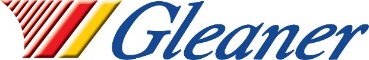 Sponsorship Request FormIf you would like to be considered for sponsorship, please complete the application form below and return it to marketing@gleaner.co.uk1. What is the nature of your request? Cash Donation of   £		   		  Raffle Prize  		 Other2. What is the date of your activity/event?         3. Has Gleaner Ltd donated to/sponsored this previously?    Yes   No 4. Are you a Gleaner Ltd customer?  Yes   No   Provide account number if known    5. Please provide more details about why you are requesting a sponsorship donation below            Signed: ______________________________________     Date: ___________*Due to the high number of sponsorship requests we receive year round, we are sadly unable to honour all of the requests we receive. *Please allow sufficient time for your request to be processed and a decision reached before the date of your fundraising event.*By submitting this form you are hereby agreeing to the use of your event(s) and organisation(s) names to be used in promotional activities employed by Gleaner Ltd. This includes but is not limited to the use of social media and the Gleaner Ltd website.Name:Address:Post code:Telephone:E-Mail: